1.5. Организация обслуживания участников образовательного процесса производится в соответствии с правилами техники безопасности и противопожарными, санитарно-гигиеническими требованиями.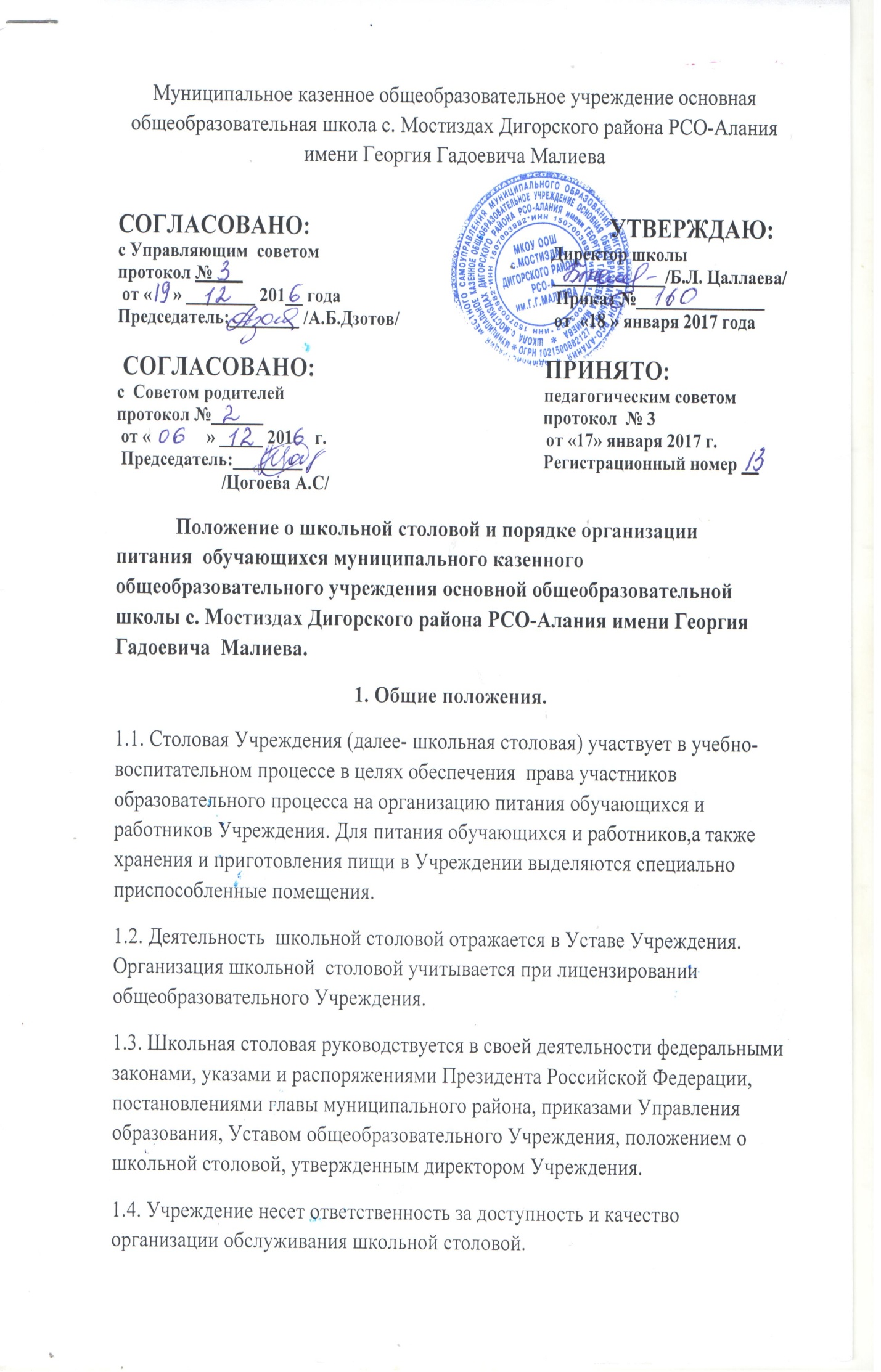 2. Основными задачами школьной столовой являются:2.1. Сохранность и укрепление здоровья обучающихся.2.2. Формирование здорового образа жизни.2.3. Воспитание культурного самосознания.3. Организация питания в Учреждении3.1. Примерное меню разрабатывается юридическим лицом или индивидуальным предпринимателем, обеспечивающим питание в образовательном Учреждении, и согласовывается руководителем образовательного Учреждения и территориального органа исполнительной власти, уполномоченного осуществлять государственный санитарно- эпидемиологический надзор.3.2. Требования к режиму питания обучающихся:- для обучающихся образовательного Учреждения необходимо организовать горячее питание.3.3. О случаях появления в Учреждении пищевых отравлений и острых кишечных инфекций информируется территориальный орган исполнительной власти, уполномоченного осуществлять государственный санитарно-эпидемиологический надзор.3.4. В учреждении приказом руководителя назначается ответственный, осуществляющий контроль:- за посещением столовой обучающимися,в том числе получающими питание за счет средств родителей;- за санитарным состоянием пищеблока и обеденного зала.3.5. Обучающиеся Учреждения питаются по классам согласно графику, утвержденному директором Учреждения. Контроль за посещением столовой и учетом количества фактически отпущенных завтраков и льготных завтраков возлагаются  на классных руководителей и повара столовой.3.6. Классные руководители или учителя, сопровождающие обучающихся в столовую, несут ответственность за отпуск питания обучающимся согласно  утвержденному  приказом директора списку и журналу посещаемости.3.7. Организаторы школьного питания, повар столовой ведут ежедневный учет обучающихся, получающих питание по классам.3.8. Проверка пищи на качество осуществляется ежедневно  бракеражной комиссией до приема ее детьми и отмечается в журнале контроля.3.9. Проверка технологии приготовления пищи осуществляется ежедневно поваром школьного пищеблока и отмечается в бракеражном журнале.4. Положение о школьной столовой.4.1. Все помещения столовой оснащены минимумом технологическим , механическим и холодильным, весоизмерительным оборудованием, инвентарем.Для кратковременного хранения продуктов предусмотрены холодильные шкафы и холодильники.4.3. В компетенцию руководителя Учреждения по организации школьной столовой входит:- ежедневное утверждение меню;- комплектование школьной столовой профессиональными кадрами;- контроль за производственной базой пищеблока школьной столовой и своевременной организацией ремонта технологического и холодильного оборудования;- контроль за соблюдением требований  СанПин;- обеспечение прохождения медицинских профилактических осмотров работниками пищеблока и обучение персонала санитарному минимуму в соответствии с установленными сроками;- обеспечение школьной столовой достаточным  количеством посуды, специальной одежды, санитарно-гигиенических средств, ветоши, кухонного, разделочного оборудования и уборочного  инвентаря;- заключения договоров на поставку продуктов питания;- ежемесячный анализ деятельности школьной столовой;- организация бухгалтерского учета и финансовой отчетности школьной столовой;- организация общественного контроля за питанием школьников (работа общественной комиссии совета родителей и т.д.)4.4. Штаты. Права и обязанности работников школьной столовой. -Общее руководство деятельностью школьной столовой осуществляет директор Учреждения.- Руководство производством осуществляет повар столовой, который несет ответственность в пределах своей компетенции перед обществом и директором Учреждения, обучающимися, их родителями (законными представителями) за организацию и результаты деятельности столовой в соответствии с функциональными обязанностями, предусмотренными квалификационными требованиями, трудовым договором и Уставом Учреждения.- Повар столовой разрабатывает и представляет руководителю Учреждения на утверждение следующие документы:а) положение о школьной столовой, правила питания обучающихся и работников Учреждения;б) планово-отчетную документацию;в) технологическую документацию;- Порядок комплектования штата школьной столовой регламентируется Уставом Учреждения.- Трудовые отношения работников школьной столовой и Учреждения регулируются трудовым договором, условия которого не должны противоречить законодательству Российской Федерации о труде.4.5. Работники школьной столовой обязаны:- обеспечить своевременное и качественное приготовление пищи для обучающихся и работников Учреждения;- информировать обучающихся и работников Учреждения о ежедневном рационе блюд;- обеспечить ежедневное снятие проб на качество приготовляемой пищи;- обеспечивать сохранность, размещение и хранение оборудования;- повышать квалификацию.